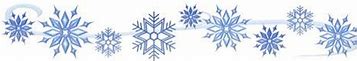 READING TOWNSHIP BOARD OF SUPERVISORSJanuary 15, 2024Call The Meeting To OrderPledge of AllegianceAnnouncementsMinutesDecember 18th, 2023, Regular MeetingJanuary 2nd, 2024, Reorganization MeetingPUBLIC COMMENTAppointment of SolicitorEngineer’s ReportEvelyn MarkFinal Subdivision PlanSALD #2023-05Plan-Consideration and action Starner & Starner PropertiesPreliminary/Final Subdivision PlanSALD #2023-07Consideration and action on a 90-day time extension for Township actionConsideration and action on three waivers and a modificationKevin & Benay Holtzinger Final Subdivision PlanSALD #2023-08Consideration of waiver §22-505 B (1)Water Study-discussion, action and considerationbusiness mattersAcknowledge 2023 Right To Know Request ReportWendell Herr, Heidlersburg Fire Department-Boxcard for review and Board signatureResolutionsRTMA terms of office-consideration and actionTreasurer Report Reports Provided:Monthly ReportsQuarterly ReportsAdministrative ReportsPolicePublic Works Zoning/Code EnforcementBuilding InspectionsEmergency Mgmt. & Fire CompaniesSolicitor’s ReportUpdate on legislation and court opinionsPublic CommentsAdjourn Into Executive session (as needed)Agenda Distribution:Wes Thomason, ChairmanJason Phillips, Vice ChairMike Weigand, SupervisorTrey Elrod, Engineer, Gordon Brown & AssociatesSusan Smith, Solicitor